二滩国际招聘简章一、单位简介四川二滩国际工程咨询有限责任公司，简称“二滩国际”，成立于1995年，是中国电建集团成都院成立的提供工程建设咨询服务的全资子企业。公司主要从事水利水电、公路交通、电力、市政工业与民用建筑、港口与航道、新能源等领域的招标代理、工程监理、技术咨询、项目管理等业务，目前业务范围已拓展至亚、非、拉等地区，重点业务正从监理向全过程咨询及总承包业务转型。公司拥有住建部监理综合资质、水利部监理甲级资质、工程咨询及招标代理等资质，拥有各领域专业技术及管理人员800余人，先后承担了包括二滩、龙难、长河坝、猴子岩、锦屏二级、溪洛渡、白鹤滩水电站等200多项工程的建设监理和技术咨询服务。二、招聘专业及人数 根据公司发展需要，在河海大学诚聘应届硕士毕业生和本科毕业生。招聘专业为：水工、工程地质、电气工程、机电安装工程、机械工程。三、培养方向  （1）公司的技术骨干——技术负责人；（2）公司职能部门中层——公司的管理层。三、相关要求（1）研究生学历和本科学历；  （2）全日制应届毕业生且专业对口；   （3）学习成绩优秀； （4）英语CET-4及以上，口语较好者优先考虑； （5）家住农村（西部地区学生）、曾担任学生干部及党员、熟练运用P6软件程序者优先考虑；（6）熟练使用计算机办公系统软件，具有较强的学习与沟通能力及良好的团队协作精神，能承受一定的工作压力；（7）身体健康，能吃苦耐劳，可适应长期野外出差工作；四、联系方式联系人：杨阳，联系电话：028-65712314，邮箱：542502480@qq.com。校园招聘-H5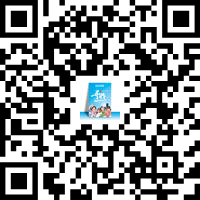 